Ассоциация молодых педагоговВилюйского улусаПроект «АМП – Vil»Сейчас в районе 183 молодых учителей, чей профессиональный стаж не превышает пяти лет. И нет гарантий, что все они останутся работать в школе. К сожалению, сегодня ситуация нередко развивается так, что молодые учителя сначала пробуют себя в школе, а потом уходят в другие профессии. Причина скорее в том, что молодой специалист не находит решения целого ряда проблем, с которыми сталкивается на первых порах в школьной практике.Анализ школьной действительности и социально-педагогических исследований показывает, что даже при достаточно высоком уровне готовности к педагогической деятельности личностная и профессиональная адаптация выпускника может протекать длительно и сложно. Возникающие у молодого специалиста трудности связаны со слабой методической подготовкой, недостаточным владением приемами и методами обучения. Возникают определенные проблемы во взаимоотношениях с учениками. Особое место занимает проблема взаимоотношений со "сложными", так называемыми проблемными учениками. Для работы с ними у молодого педагога не хватает педагогического опыта. Профессиональная некомпетентность молодых учителей связана и с тем, что они плохо контролируют и порой не верно строят свою речь. Неумение разъяснить учебный материал молодой учитель воспринимает как собственную профессиональную непригодность и зачастую делает неверный вывод о правильности выбора своей профессии. Специфические особенности учительского труда и профессиональные возможности каждого учителя, отсутствие опыта, разрыв между знаниями и умениями приводят к разнообразным трудностям в период адаптации. Как следствие происходит не всегда оправданный отток молодых учителей, не нашедших себя в выбранной специальности.Решением данной проблемы озабочены все образовательные учреждения, к молодым педагогам прикрепляются наставники, проводятся индивидуальные консультации с заместителями директора, организуется «Школа молодого педагога», но не всегда принятые меры результативны и это обусловлено рядом причин. 	Проведя анализ, сложившийся ситуации Управлением образования Вилюйского улуса было принято решение об организации проекта "Ассоциация молодых педагогов Вилюйского улуса".Цель проекта: объединение молодых педагогов, выражение их интересов, содействие в повышении профессионального уровня и творческого потенциала молодых работников системы образования Вилюйского улуса. Задачи:консолидация сил молодых педагогов для решения профессиональных и социальных проблем;создание системы профессионального роста молодых педагогов;активизация научно-методической и общественной работы молодых педагогов через систему специально разработанных мероприятий;сохранение и укрепление традиций системы образования Вилюйского улуса;создание кадрового резерва путем привлечения и закрепления педагогических работников в образовательных учреждениях Вилюйского района.Приоритетные направления реализации программы:Общение людей со схожими взглядами и проблемами.Обеспечение реализации образовательных запросов начинающих педагогов.Обнаружение пробелов в профессиональной деятельности, проблем в психолого-педагогической адаптации и нахождение путей их устранения.Формирование уверенности в профессиональном росте педагога.Оказание методической помощи в становлении профессиональной компетентности педагога.Целевая группа:  молодые учителя Вилюйского улуса, руководители образовательных организаций.Участники проекта: Улусное управление образованием, молодые учителя района, руководители образовательных организаций.Формирование коллектива участников проекта происходит на добровольной основе из числа молодых специалистов района. Для реализации проекта привлекаются опытные педагоги, руководители ОУ, педагоги-наставники. Заседания Ассоциации проходят в разнообразной форме: диспуты, круглые столы, семинары, конференции, индивидуальные консультации и др. Продолжительность и интенсивность встреч варьируется в зависимости от потребностей молодых педагогов. Тематика заседаний определяется на расширенном совете Ассоциации. Необходимость личного участия каждого в том или ином направлении деятельности решается индивидуально. С целью сплочения коллектива педагогов в Ассоциации создаются и развиваются свои традиции.Направления работы:адаптационная работа,психологическая поддержка,мотивация самообразования,организация профессиональной коммуникации.Формы работы:лекции-проблематизации,рамочные лекции,тематические консультации,лекции-презентации управленческого опыта,интерактивные формы работы: тренинги, деловые игры,рефлексивно-аналитический режим работы: диагностика, анализ результатов, экспертиза.Ожидаемый результат:закрепление молодых специалистов в учреждениях образования;повышение мотивации педагогической деятельностью;способствуем возникновению удовлетворенности профессиональной деятельностью; готовность к постоянному самосовершенствованию и получению новых знаний; развитие творческого восприятия окружающей действительности, получение удовлетворения от творческого процесса;  развитие коммуникативных умений и рефлексией;  развитие психологической устойчивости к стрессовым ситуациям;содействие профессиональному карьерному росту.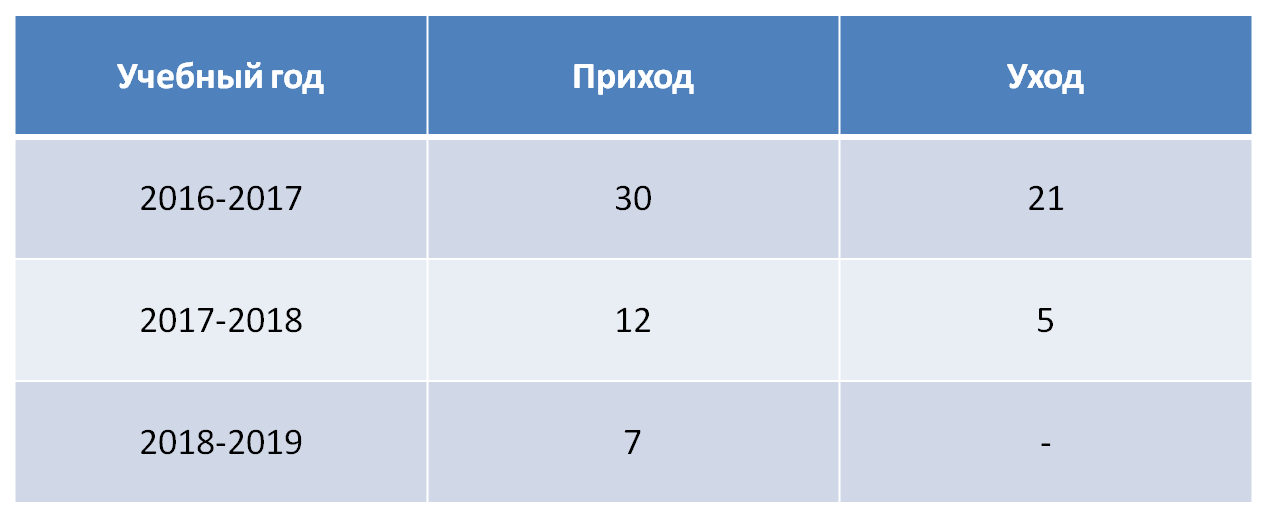 Вывод:Работа ассоциации молодых педагогов “АМП – Vil”является условием успешной адаптации молодых специалистов в педагогической среде;позволяет молодым педагогам развиваться профессионально и творчески, общаться в кругу близких по духу людей, находить решения насущных проблем и успешно социализироваться в педагогическом сообществе.